                       Кунгур – Пермь с планетарием и зоопарком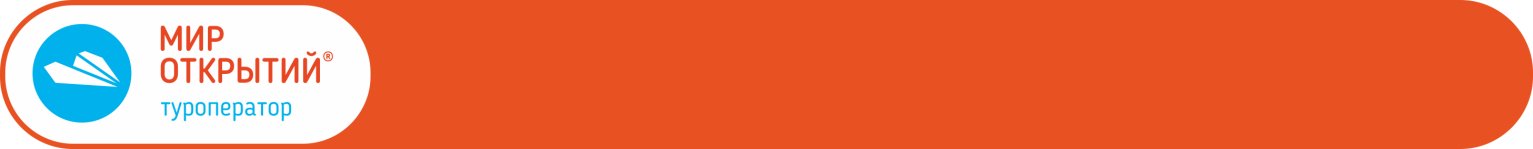                (1 день, ж/д)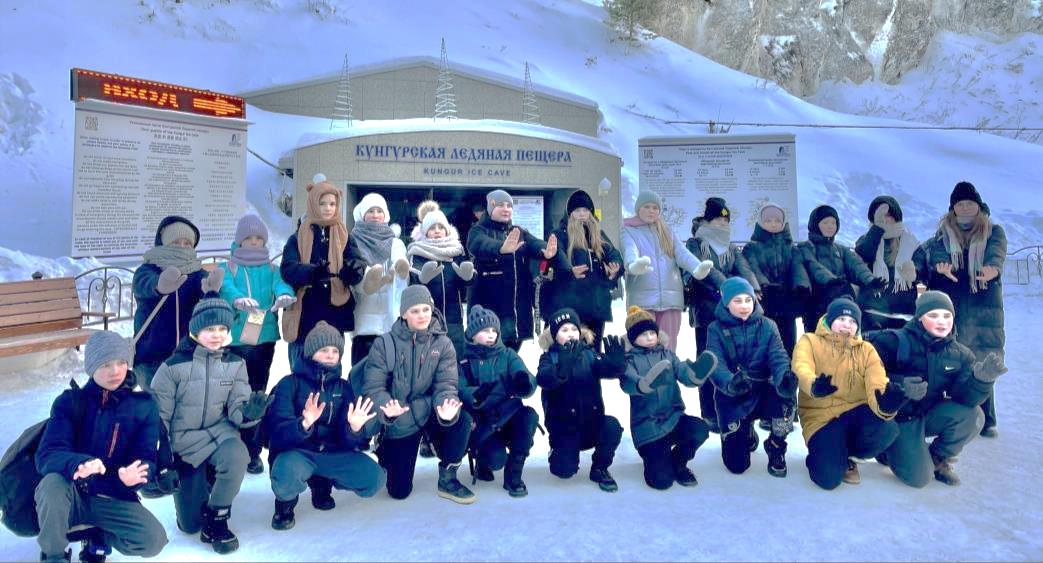 Программа тура (местное время +2 часа):День накануне:18.37 – отправление с ж/д вокзала г. Кирова, поезд №002.Экскурсионный день:07.37 – прибытие в Кунгур, трансфер до ТК «Сталагмит».08.00 – завтрак в кафе города.09.00 – экскурсия по Кунгурской ледяной пещере: захватывающее путешествие в чертогах пещеры. Дети полюбуются зимним нарядом пещеры, увидят  Бриллиантовый, Полярный, Эфирный и др. гроты, подземные озера, «Органные трубы», ледяные сталактиты и сталагмиты. Интерактивная программа «В поисках клада Ермака».10.30 – отправление в Пермь (~120 км);12.00 – прибытие в г. Пермь, обед в кафе города.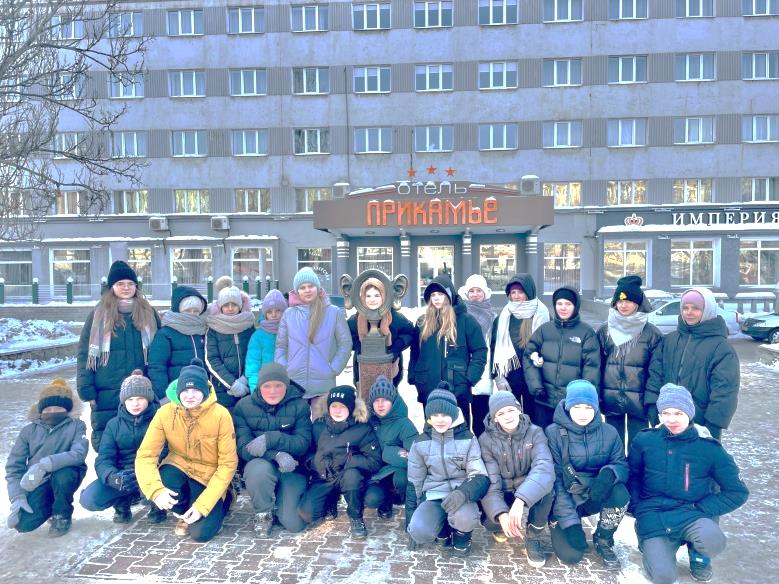 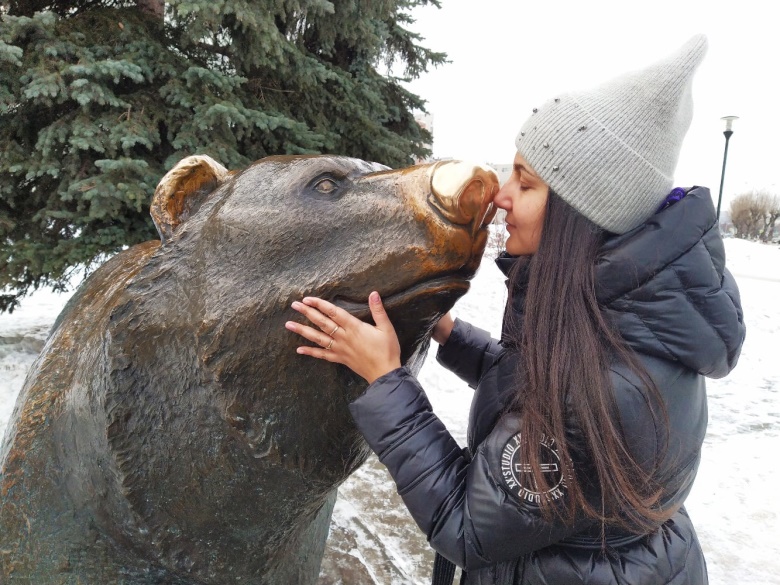 13.00 – экскурсия в зоопарке г. Перми. В Пермском зоопарке представлены, прежде всего, холодостойкие животные, которые содержатся круглый год в уличных вольерах. Для теплолюбивых животных имеются павильон птиц, павильон экзотических животных и небольшой обезьянник. Недалеко, но вне территории зоопарка, находится Акватеррариум. Мы узнаем с Вами, что предпочитают на обед разные виды животных и увидим экзотических зверей, которые в нашем климате не водятся (1,5 часа);15.30 – посещение Планетария. Путешествия по солнечной системе? Пролететь сквозь «черные дыры»! Увидеть небосвод весной – мы сможем с Вами увидеть в полнокупольном изображении в пермском планетарии (1 час);17.00 – ужин в кафе города.17.30 – свободное время для покупки сувениров и прогулки по центру города;18.30 – отправляемся на жд вокзал;20.05 – отправление на поезде №067 в Киров. Следующий день:02.06 – прибытие  в Киров.В стоимость включено: транспортное и экскурсионное обслуживание по программе (обзорная экскурсия в Кунгурской пещере с шоу-программой, входные билеты и экскурсия в зоопарке, просмотр фильма в планетарии); питание  - 1 завтрак, 1 обед, 1 ужин; бесплатные места для  руководителей (на каждые 10 детей – 1 руководитель бесплатно), сопровождение туроператором. За дополнительную плату: жд билеты (Киров-Кунгур-Пермь от 1900 руб/шк., 3300 руб/взр); комиссия за оформление жд билетов – 500 руб/чел;  питание, не вошедшее в программу; личные расходы.Стоимость тура: 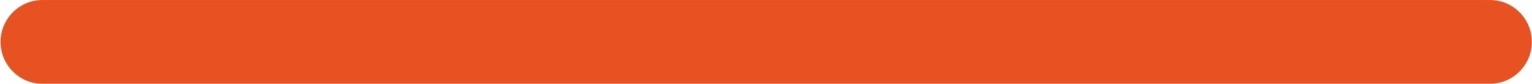 	 Классного отдыха для класса!          10+115+120+225+230+340+4школьник до 14 лет965085508150730069006200школьник старше 14 лет и взрослые1035092508850800076006900